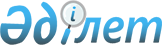 О городском бюджете на 2015-2017 годыРешение Таразского городского маслихата Жамбылской области от 24 декабря 2014 года № 37-3. Зарегистрировано Департаментом юстиции Жамбылской области 29 декабря 2014 года № 2448       Примечание РЦПИ.

       В тексте документа сохранена пунктуация и орфография оригинала. 

      В соответствии со статьей 9 Бюджетного кодекса Республики Казахстан от 4 декабря 2008 года и статьей 6 Закона Республики Казахстан от 23 января 2001 года "О местном государственном управлении и самоуправлении в Республике Казахстан" Таразский городской маслихат РЕШИЛ:

      1.  Утвердить городской бюджет на 2015-2017 годы согласно приложениям 1, 2 и 3 соответственно, в том числе на 2015 год в следующих объемах:

      1)  доходы – 28 858 286 тысяч тенге, в том числе по:

       налоговым поступлениям – 6 538 317 тысяч тенге; 

       неналоговым поступлениям – 224 904 тысяч тенге; 

       поступлениям от продажи основного капитала – 567 052 тысяч тенге;

       поступлениям трансфертов – 21 528 013 тысяч тенге;

      2)  затраты – 28 755 534 тысяч тенге;

      3)  чистое бюджетное кредитование – 879 948 тенге:

       бюджетные кредиты – 879 948 тенге;

       погашение бюджетных кредитов - 0 тенге;

      4)  сальдо по операциям с финансовыми активами – 711 218 тенге:

       приобретение финансовых активов – 715 350 тенге;

       поступления от продажи финансовых активов государства – 4 132 тенге;

      5)  дефицит (профицит) бюджета - - 1 488 414 тысяч тенге;

      6)  финансирование дефицита (использование профицита) бюджета – 1 488 414 тысяч тенге:

       поступление займов – 1 825 394 тысяч тенге;

       погашение займов – 512 000 тысяч тенге; 

       используемые остатки бюджетных средств – 175 020 тенге.

      Сноска. Пункт 1 с изменениями, внесенными решениями Таразского городского маслихата Жамбылской области от 07.04.2015 № 40-6; 08.06.2015 № 41-7; 28.08.2015 № 43-3; 06.11.2015 № 45-3; 25.11.2015 № 46-3; 11.12.2015 № 47-3 (вводится в действие с 01.01.2015).

      2.  Утвердить резерв акимата города на 2015 год в 50 000 тысяч тенге.

      3.  Утвердить перечень бюджетных программ, не подлежащих секвестру в процессе исполнения городского бюджета на 2015 год согласно приложению 4.

      4.  Утвердить объем поступлений в бюджет города Тараза от продажи земельных участков сельскохозяйственного назначения согласно приложению 5.

      5.  Контроль за исполнением и публикацию на интернет-ресурсе данного решения возложить на постоянную комиссию городского маслихата по бюджету и социально-экономическому развитию города.

      6.  Настоящее решение вступает в силу с момента государственной регистрации в органах юстиции и вводится в действие с 1 января 2015 года.

 Бюджет города Тараза на 2015 год      Сноска. Приложение 1 - в редакции решения Таразского городского маслихата Жамбылской области от 11.12.2015 № 47-3 (вводится в действие с 01.01.2015). 

 Бюджет города Тараза на 2016 год Бюджет города Тараза на 2017 год  Перечень бюджетных программ, не подлежащих секвестру в процессе исполнения городского бюджета на 2015 год Объем поступлений в бюджет города Тараза от продажи земельных участков сельскохозяйственного назначения 
					© 2012. РГП на ПХВ «Институт законодательства и правовой информации Республики Казахстан» Министерства юстиции Республики Казахстан
				
      Секретарь Таразского

      городского маслихата

Б. Нарбаев
Приложение 1 к решению
Таразского городского
маслихата № 37-3 от 24 декабря
2014 годаКатегория

Категория

Категория

Категория

Сумма, тысяч тенге

Подкласс

Подкласс

Подкласс

Сумма, тысяч тенге

Подкласс

Подкласс

Сумма, тысяч тенге

Наименование

1

2

3

I. ДОХОДЫ

28858286

1

НАЛОГОВЫЕ ПОСТУПЛЕНИЯ

6538317

01

Подоходный налог

2165153

2

Индивидуальный подоходный налог

2165153

03

Социальный налог

1681154

1

Социальный налог

1681154

04

Hалоги на собственность

1872850

1

Hалоги на имущество

1081376

3

Земельный налог

217390

4

Hалог на транспортные средства

573831

5

Единый земельный налог

253

05

Внутренние налоги на товары, работы и услуги

547688

2

Акцизы

69785

3

Поступления за использование природных и других ресурсов

107500

4

Сборы за ведение предпринимательской и профессиональной деятельности

358904

5

Налог на игорный бизнес

11499

07

Прочие налоги

500

1

Прочие налоги

500

08

Обязательные платежи, взимаемые за совершение юридически значимых действий и (или) выдачу документов уполномоченными на то государственными органами или должностными лицами

270972

1

Государственная пошлина

270972

2

НЕНАЛОГОВЫЕ ПОСТУПЛЕНИЯ

224904

01

Доходы от государственной собственности

45900

1

Поступления части чистого дохода государственных предприятий

2130

5

Доходы от аренды имущества, находящегося в государственной собственности

43279

9

Прочие доходы от государственной собственности

491

02

Поступления от реализации товаров (работ, услуг) государственными учреждениями, финансируемыми из государственного бюджета

143

1

Поступления от реализации товаров (работ, услуг) государственными учреждениями, финансируемыми из государственного бюджета

143

03

Поступления денег от проведения государственных закупок, организуемых государственными учреждениями, финансируемыми из государственного бюджета

1301

1

Поступления денег от проведения государственных закупок, организуемых государственными учреждениями, финансируемыми из государственного бюджета

1301

04

Штрафы, пени, санкции, взыскания, налагаемые государственными учреждениями, финансируемыми из государственного бюджета, а также содержащимися и финансируемыми из бюджета (сметы расходов) Национального Банка Республики Казахстан

22440

1

Штрафы, пени, санкции, взыскания, налагаемые государственными учреждениями, финансируемыми из государственного бюджета, а также содержащимися и финансируемыми из бюджета (сметы расходов) Национального Банка Республики Казахстан, за исключением поступлений от организаций нефтяного сектора

22440

06

Прочие неналоговые поступления

155120

1

Прочие неналоговые поступления

155120

3

ПОСТУПЛЕНИЯ ОТ ПРОДАЖИ ОСНОВНОГО КАПИТАЛА

567052

01

Продажа государственного имущества, закрепленного за государственными учреждениями

226142

1

Продажа государственного имущества, закрепленного за государственными учреждениями

226142

03

Продажа земли и нематериальных активов

340910

1

Продажа земли

306355

2

Продажа нематериальных активов

34555

4

ПОСТУПЛЕНИЯ ТРАНСФЕРТОВ

21528013

02

Трансферты из вышестоящих органов государственного управления

21528013

2

Трансферты из областного бюджета

21528013

Функциональная группа

Функциональная группа

Функциональная группа

Функциональная группа

Сумма, тысяч тенге

Администратор бюджетных программ

Администратор бюджетных программ

Администратор бюджетных программ

Сумма, тысяч тенге

Программа

Программа

Сумма, тысяч тенге

Наименование

1

2

3

II. ЗАТРАТЫ

28755534

01

Государственные услуги общего характера

370986

112

Аппарат маслихата района (города областного значения)

27018

001

Услуги по обеспечению деятельности маслихата района (города областного значения)

26433

003

Капитальные расходы государственного органа

585

122

Аппарат акима района (города областного значения)

190649

001

Услуги по обеспечению деятельности акима района (города областного значения)

186219

003

Капитальные расходы государственного органа

4430

452

Отдел финансов района (города областного значения)

46667

001

Услуги по реализации государственной политики в области исполнения бюджета и управления коммунальной собственностью района (города областного значения)

33251

003

Проведение оценки имущества в целях налогообложения

9892

010

Приватизация, управление коммунальным имуществом, постприватизационная деятельность и регулирование споров, связанных с этим

2722

018

Капитальные расходы государственного органа

802

453

Отдел экономики и бюджетного планирования района (города областного значения)

35537

001

Услуги по реализации государственной политики в области формирования и развития экономической политики, системы государственного планирования

33251

004

Капитальные расходы государственного органа

2286

458

Отдел жилищно-коммунального хозяйства, пассажирского транспорта и автомобильных дорог района (города областного значения)

54896

001

Услуги по реализации государственной политики на местном уровне в области жилищно-коммунального хозяйства, пассажирского транспорта и автомобильных дорог

54097

013

Капитальные расходы государственного органа

799

494

Отдел предпринимательства и промышленности района (города областного значения)

16219

001

Услуги по реализации государственной политики на местном уровне в области развития предпринимательства и промышленности

16219

02

Оборона

1337

122

Аппарат акима района (города областного значения)

1337

005

Мероприятия в рамках исполнения всеобщей воинской обязанности

1337

03

Общественный порядок, безопасность, правовая, судебная, уголовно-исполнительная деятельность

223600

458

Отдел жилищно-коммунального хозяйства, пассажирского транспорта и автомобильных дорог района (города областного значения)

223600

021

Обеспечение безопасности дорожного движения в населенных пунктах

223600

04

Образование

15656122

464

Отдел образования района (города областного значения)

3433013

009

Обеспечение деятельности организаций дошкольного воспитания и обучения

2024236

040

Реализация государственного образовательного заказа в дошкольных организациях образования

1408777

464

Отдел образования района (города областного значения)

9973662

003

Общеобразовательное обучение

9593668

006

Дополнительное образование для детей

379994

465

Отдел физической культуры и спорта района (города областного значения)

13296

017

Дополнительное образование для детей и юношества по спорту

13296

464

Отдел образования района (города областного значения)

671197

001

Услуги по реализации государственной политики на местном уровне в области образования

44206

005

Приобретение и доставка учебников, учебно-методических комплексов для государственных учреждений образования района (города областного значения)

263114

015

Ежемесячная выплата денежных средств опекунам (попечителям) на содержание ребенка-сироты (детей-сирот), и ребенка (детей), оставшегося без попечения родителей

97537

019

Присуждение грантов государственным учреждениям образования района (города областного значения) за высокие показатели работы

17091

022

Выплата единовременных денежных средств казахстанским гражданам, усыновившим (удочерившим) ребенка (детей)-сироту и ребенка (детей), оставшегося без попечения родителей

2825

029

Обследование психического здоровья детей и подростков и оказание психолого-медико-педагогической консультативной помощи населению

23829

067

Капитальные расходы подведомственных государственных учреждений и организаций

222595

467

Отдел строительства района (города областного значения)

1564954

037

Строительство и реконструкция объектов образования

1564954

06

Социальная помощь и социальное обеспечение

1451547

464

Отдел образования района (города областного значения)

50192

030

Содержание ребенка (детей), переданного патронатным воспитателям

50192

451

Отдел занятости и социальных программ района (города областного значения)

1270896

002

Программа занятости

245000

005

Государственная адресная социальная помощь

21461

006

Оказание жилищной помощи

199000

007

Социальная помощь отдельным категориям нуждающихся граждан по решениям местных представительных органов

60924

010

Материальное обеспечение детей-инвалидов, воспитывающихся и обучающихся на дому

16500

013

Социальная адаптация лиц, не имеющих определенного местожительства

83420

014

Оказание социальной помощи нуждающимся гражданам на дому

90229

016

Государственные пособия на детей до 18 лет

188874

017

Обеспечение нуждающихся инвалидов обязательными гигиеническими средствами и предоставление услуг специалистами жестового языка, индивидуальными помощниками в соответствии с индивидуальной программой реабилитации инвалида

201348

023

Обеспечение деятельности центров занятости населения

1560

052

Проведение мероприятий, посвященных семидесятилетию Победы в Великой Отечественной войне

162580

451

Отдел занятости и социальных программ района (города областного значения)

128297

001

Услуги по реализации государственной политики на местном уровне в области обеспечения занятости и реализации социальных программ для населения

64803

011

Оплата услуг по зачислению, выплате и доставке пособий и других социальных выплат

970

021

Капитальные расходы государственного органа

1964

025

Внедрение обусловленной денежной помощи по проекту Өрлеу

58560

067

Капитальные расходы подведомственных государственных учреждений и организаций

2000

458

Отдел жилищно-коммунального хозяйства, пассажирского транспорта и автомобильных дорог района (города областного значения)

2162

050

Реализация Плана мероприятий по обеспечению прав и улучшению качества жизни инвалидов

2162

07

Жилищно-коммунальное хозяйство

7272727

458

Отдел жилищно-коммунального хозяйства, пассажирского транспорта и автомобильных дорог района (города областного значения)

669626

002

Изъятие, в том числе путем выкупа земельных участков для государственных надобностей и связанное с этим отчуждение недвижимого имущества

600604

003

Организация сохранения государственного жилищного фонда

55809

031

Изготовление технических паспортов на объекты кондоминиумов

88

049

Проведение энергетического аудита многоквартирных жилых домов

13125

463

Отдел земельных отношений района (города областного значения)

337896

016

Изъятие земельных участков для государственных нужд

337896

464

Отдел образования района (города областного значения)

1566

026

Ремонт объектов в рамках развития городов и сельских населенных пунктов по Дорожной карте занятости 2020

1566

467

Отдел строительства района (города областного значения)

3266240

003

Проектирование и (или) строительство, реконструкция жилья коммунального жилищного фонда

1323367

004

Проектирование, развитие и (или) обустройство инженерно-коммуникационной инфраструктуры

1942873

479

Отдел жилищной инспекции района (города областного значения)

12633

001

Услуги по реализации государственной политики на местном уровне в области жилищного фонда

12633

458

Отдел жилищно-коммунального хозяйства, пассажирского транспорта и автомобильных дорог района (города областного значения)

575988

012

Функционирование системы водоснабжения и водоотведения

306889

028

Развитие коммунального хозяйства

269099

467

Отдел строительства района (города областного значения)

923048

006

Развитие системы водоснабжения и водоотведения

923048

458

Отдел жилищно-коммунального хозяйства, пассажирского транспорта и автомобильных дорог района (города областного значения)

1380433

015

Освещение улиц в населенных пунктах

303929

016

Обеспечение санитарии населенных пунктов

278331

017

Содержание мест захоронений и захоронение безродных

1717

018

Благоустройство и озеленение населенных пунктов

796456

467

Отдел строительства района (города областного значения)

105297

007

Развитие благоустройства городов и населенных пунктов

105297

08

Культура, спорт, туризм и информационное пространство

483557

455

Отдел культуры и развития языков района (города областного значения)

147989

003

Поддержка культурно-досуговой работы

147989

465

Отдел физической культуры и спорта района (города областного значения)

24424

001

Услуги по реализации государственной политики на местном уровне в сфере физической культуры и спорта

11740

004

Капитальные расходы государственного органа

513

005

Развитие массового спорта и национальных видов спорта

1945

006

Проведение спортивных соревнований на районном (города областного значения) уровне

4976

007

Подготовка и участие членов сборных команд района (города областного значения) по различным видам спорта на областных спортивных соревнованиях

5250

455

Отдел культуры и развития языков района (города областного значения)

89555

006

Функционирование районных (городских) библиотек

89555

456

Отдел внутренней политики района (города областного значения)

30171

002

Услуги по проведению государственной информационной политики

30171

455

Отдел культуры и развития языков района (города областного значения)

26902

001

Услуги по реализации государственной политики на местном уровне в области развития языков и культуры

19801

032

Капитальные расходы подведомственных государственных учреждений и организаций

7101

456

Отдел внутренней политики района (города областного значения)

164516

001

Услуги по реализации государственной политики на местном уровне в области информации, укрепления государственности и формирования социального оптимизма граждан

117435

003

Реализация мероприятий в сфере молодежной политики

41676

006

Капитальные расходы государственного органа

5009

032

Капитальные расходы подведомственных государственных учреждений и организаций

396

10

Сельское, водное, лесное, рыбное хозяйство, особо охраняемые природные территории, охрана окружающей среды и животного мира, земельные отношения

187850

462

Отдел сельского хозяйства района (города областного значения)

17403

001

Услуги по реализации государственной политики на местном уровне в сфере сельского хозяйства

16704

006

Капитальные расходы государственного органа

699

473

Отдел ветеринарии района (города областного значения)

65429

001

Услуги по реализации государственной политики на местном уровне в сфере ветеринарии

48528

003

Капитальные расходы государственного органа

67

005

Обеспечение функционирования скотомогильников (биотермических ям)

4176

006

Организация санитарного убоя больных животных

327

007

Организация отлова и уничтожения бродячих собак и кошек

11906

008

Возмещение владельцам стоимости изымаемых и уничтожаемых больных животных, продуктов и сырья животного происхождения

425

463

Отдел земельных отношений района (города областного значения)

96487

001

Услуги по реализации государственной политики в области регулирования земельных отношений на территории района (города областного значения)

62343

006

Землеустройство, проводимое при установлении границ районов, городов областного значения, районного значения, сельских округов, поселков, сел

33286

007

Капитальные расходы государственного органа

858

473

Отдел ветеринарии района (города областного значения)

8531

011

Проведение противоэпизоотических мероприятий

8531

11

Промышленность, архитектурная, градостроительная и строительная деятельность

84223

467

Отдел строительства района (города областного значения)

31074

001

Услуги по реализации государственной политики на местном уровне в области строительства

31074

468

Отдел архитектуры и градостроительства района (города областного значения)

53149

001

Услуги по реализации государственной политики в области архитектуры и градостроительства на местном уровне

52519

004

Капитальные расходы государственного органа

630

12

Транспорт и коммуникации

2140056

458

Отдел жилищно-коммунального хозяйства, пассажирского транспорта и автомобильных дорог района (города областного значения)

2140056

022

Развитие транспортной инфраструктуры

100000

023

Обеспечение функционирования автомобильных дорог

213850

045

Капитальный и средний ремонт автомобильных дорог районного значения и улиц населенных пунктов

1826206

13

Прочие

866866

452

Отдел финансов района (города областного значения)

34483

012

Резерв местного исполнительного органа района (города областного значения)

34483

467

Отдел строительства района (города областного значения)

832383

077

Развитие инженерной инфраструктуры в рамках Программы развития регионов до 2020 года

832383

14

Обслуживание долга

579

452

Отдел финансов района (города областного значения)

579

013

Обслуживание долга местных исполнительных органов по выплате вознаграждений и иных платежей по займам из областного бюджета

579

15

Трансферты

16084

452

Отдел финансов района (города областного значения)

16084

006

Возврат неиспользованных (недоиспользованных) целевых трансфертов

9296

007

Бюджетные изъятия

6788

III. Чистое бюджетное кредитование

879948

Бюджетные кредиты

879948

07

Жилищно-коммунальное хозяйство

879948

458

Отдел жилищно-коммунального хозяйства, пассажирского транспорта и автомобильных дорог района (города областного значения)

879948

053

Кредитование на реконструкцию и строительство систем тепло-, водоснабжения и водоотведения

879948

Погашение бюджетных кредитов

0

IV. Сальдо по операциям с финансовыми активами

711218

Приобретение финансовых активов

715350

07

Жилищно-коммунальное хозяйство

715350

458

Отдел жилищно-коммунального хозяйства, пассажирского транспорта и автомобильных дорог района (города областного значения)

715350

060

Увеличение уставных капиталов специализированных уполномоченных организаций

715350

Поступления от продажи финансовых активов государства

4132

6

Поступления от продажи финансовых активов государства

4132

01

Поступления от продажи финансовых активов государства

4132

1

Поступления от продажи финансовых активов внутри страны

4132

V. Дефицит (профицит) бюджета

-1488030

VI. Финансирование дефицита (использование профицита) бюджета

1488030

Категория

Категория

Категория

Категория

Сумма, тысяч тенге

Класс

Класс

Класс

Сумма, тысяч тенге

Подкласс

Подкласс

Наименование

1

2

3

7

Поступления займов

1825394

1

Внутренние государственные займы

1825394

2

Договоры займа

1825394

8

Используемые остатки бюджетных средств

175020

Функциональная группа

Функциональная группа

Функциональная группа

Функциональная группа

Сумма, тысяч тенге

Администратор бюджетных программ

Администратор бюджетных программ

Администратор бюджетных программ

Сумма, тысяч тенге

Программа

Программа

Наименование

1

2

3

16

Погашение займов

512000

452

Отдел финансов района (города областного значения)

512000

008

Погашение долга местного исполнительного органа перед вышестоящим бюджетом

512000

Приложение 2 к решению
Таразского городского
маслихата № 37-3 от 24 декабря
2014 года  Категория

Категория

Категория

Категория

Сумма, тысяч тенге

Класс

Класс

Класс

Сумма, тысяч тенге

Подкласс

Подкласс

Наименование

1

2

3

1. ДОХОДЫ

20777948

1

НАЛОГОВЫЕ ПОСТУПЛЕНИЯ

6874729

01

Подоходный налог

2435377

2

Индивидуальный подоходный налог

2435377

03

Социальный налог

1911373

1

Социальный налог

1911373

04

Hалоги на собственность

1801124

1

Hалоги на имущество

1003194

3

Земельный налог

229189

4

Hалог на транспортные средства

568597

5

Единый земельный налог

144

05

Внутренние налоги на товары, работы и услуги

370604

2

Акцизы

48870

3

Поступления за использование природных и других ресурсов

129361

4

Сборы за ведение предпринимательской и профессиональной деятельности

177006

5

Налог на игорный бизнес

15367

08

Обязательные платежи, взимаемые за совершение юридически значимых действий и (или) выдачу документов уполномоченными на то государственными органами или должностными лицами

356251

1

Государственная пошлина

356251

2

НЕНАЛОГОВЫЕ ПОСТУПЛЕНИЯ

217801

01

Доходы от государственной собственности

43494

1

Поступления части чистого дохода государственных предприятий

2522

5

Доходы от аренды имущества, находящегося в государственной собственности

40972

02

Поступления от реализации товаров (работ, услуг) государственными учреждениями, финансируемыми из государственного бюджета

142

1

Поступления от реализации товаров (работ, услуг) государственными учреждениями, финансируемыми из государственного бюджета

142

03

Поступления денег от проведения государственных закупок, организуемых государственными учреждениями, финансируемыми из государственного бюджета

2295

1

Поступления денег от проведения государственных закупок, организуемых государственными учреждениями, финансируемыми из государственного бюджета

2295

04

Штрафы, пени, санкции, взыскания, налагаемые государственными учреждениями, финансируемыми из государственного бюджета, а также содержащимися и финансируемыми из бюджета (сметы расходов) Национального Банка Республики Казахстан

10895

1

Штрафы, пени, санкции, взыскания, налагаемые государственными учреждениями, финансируемыми из государственного бюджета, а также содержащимися и финансируемыми из бюджета (сметы расходов) Национального Банка Республики Казахстан, за исключением поступлений от организаций нефтяного сектора

10895

06

Прочие неналоговые поступления

160975

1

Прочие неналоговые поступления

160975

3

ПОСТУПЛЕНИЯ ОТ ПРОДАЖИ ОСНОВНОГО КАПИТАЛА

252848

01

Продажа государственного имущества, закрепленного за государственными учреждениями

1032

1

Продажа государственного имущества, закрепленного за государственными учреждениями

1032

03

Продажа земли и нематериальных активов

251816

1

Продажа земли

200000

2

Продажа нематериальных активов

51816

4

ПОСТУПЛЕНИЯ ТРАНСФЕРТОВ

13432570

02

Трансферты из вышестоящих органов государственного управления

13432570

2

Трансферты из областного бюджета

13432570

Функциональная группа

Функциональная группа

Функциональная группа

Функциональная группа

Сумма, тысяч тенге

Администратор бюджетных программ

Администратор бюджетных программ

Администратор бюджетных программ

Сумма, тысяч тенге

Программа

Программа

Наименование

1

2

3

2. ЗАТРАТЫ

21084799

01

Государственные услуги общего характера

352568

112

Аппарат маслихата района (города областного значения)

30001

001

Услуги по обеспечению деятельности маслихата района (города областного значения)

28645

003

Капитальные расходы государственного органа

1356

122

Аппарат акима района (города областного значения)

181018

001

Услуги по обеспечению деятельности акима района (города областного значения)

174870

003

Капитальные расходы государственного органа

6148

452

Отдел финансов района (города областного значения)

45878

001

Услуги по реализации государственной политики в области исполнения бюджета и управления коммунальной собственностью района (города областного значения)

31432

003

Проведение оценки имущества в целях налогообложения

12692

010

Приватизация, управление коммунальным имуществом, постприватизационная деятельность и регулирование споров, связанных с этим

574

018

Капитальные расходы государственного органа

1180

453

Отдел экономики и бюджетного планирования района (города областного значения)

34828

001

Услуги по реализации государственной политики в области формирования и развития экономической политики, системы государственного планирования

31874

004

Капитальные расходы государственного органа

2954

458

Отдел жилищно-коммунального хозяйства, пассажирского транспорта и автомобильных дорог района (города областного значения)

46986

001

Услуги по реализации государственной политики на местном уровне в области жилищно-коммунального хозяйства, пассажирского транспорта и автомобильных дорог

46986

494

Отдел предпринимательства и промышленности района (города областного значения)

13857

001

Услуги по реализации государственной политики на местном уровне в области развития предпринимательства и промышленности

13797

003

Капитальные расходы государственного органа

60

02

Оборона

3500

122

Аппарат акима района (города областного значения)

3500

005

Мероприятия в рамках исполнения всеобщей воинской обязанности

3500

03

Общественный порядок, безопасность, правовая, судебная, уголовно-исполнительная деятельность

145000

458

Отдел жилищно-коммунального хозяйства, пассажирского транспорта и автомобильных дорог района (города областного значения)

145000

021

Обеспечение безопасности дорожного движения в населенных пунктах

145000

04

Образование

12266553

464

Отдел образования района (города областного значения)

1842070

009

Обеспечение деятельности организаций дошкольного воспитания и обучения

1842070

464

Отдел образования района (города областного значения)

9190215

003

Общеобразовательное обучение

8789538

006

Дополнительное образование для детей

400677

464

Отдел образования района (города областного значения)

1134268

001

Услуги по реализации государственной политики на местном уровне в области образования

47346

005

Приобретение и доставка учебников, учебно-методических комплексов для государственных учреждений образования района (города областного значения)

256098

015

Ежемесячная выплата денежных средств опекунам (попечителям) на содержание ребенка-сироты (детей-сирот), и ребенка (детей), оставшегося без попечения родителей

98284

029

Обследование психического здоровья детей и подростков и оказание психолого-медико-педагогической консультативной помощи населению

18940

067

Капитальные расходы подведомственных государственных учреждений и организаций

713600

467

Отдел строительства района (города областного значения)

100000

037

Строительство и реконструкция объектов образования

100000

06

Социальная помощь и социальное обеспечение

1481088

464

Отдел образования района (города областного значения)

54950

030

Содержание ребенка (детей), переданного патронатным воспитателям

54950

451

Отдел занятости и социальных программ района (города областного значения)

1337125

002

Программа занятости

279000

005

Государственная адресная социальная помощь

34719

006

Оказание жилищной помощи

321000

007

Социальная помощь отдельным категориям нуждающихся граждан по решениям местных представительных органов

83892

010

Материальное обеспечение детей-инвалидов, воспитывающихся и обучающихся на дому

25800

013

Социальная адаптация лиц, не имеющих определенного местожительства

76850

014

Оказание социальной помощи нуждающимся гражданам на дому

97611

016

Государственные пособия на детей до 18 лет

210000

017

Обеспечение нуждающихся инвалидов обязательными гигиеническими средствами и предоставление услуг специалистами жестового языка, индивидуальными помощниками в соответствии с индивидуальной программой реабилитации инвалида

206840

023

Обеспечение деятельности центров занятости населения

1413

451

Отдел занятости и социальных программ района (города областного значения)

89013

001

Услуги по реализации государственной политики на местном уровне в области обеспечения занятости и реализации социальных программ для населения

74813

011

Оплата услуг по зачислению, выплате и доставке пособий и других социальных выплат

1200

025

Внедрение обусловленной денежной помощи по проекту Өрлеу

13000

07

Жилищно-коммунальное хозяйство

3693577

458

Отдел жилищно-коммунального хозяйства, пассажирского транспорта и автомобильных дорог района (города областного значения)

56889

003

Организация сохранения государственного жилищного фонда

56889

467

Отдел строительства района (города областного значения)

2601778

003

Проектирование и (или) строительство, реконструкция жилья коммунального жилищного фонда

2496838

004

Проектирование, развитие и (или) обустройство инженерно-коммуникационной инфраструктуры

104940

479

Отдел жилищной инспекции района (города областного значения)

12530

001

Услуги по реализации государственной политики на местном уровне в области жилищного фонда

12530

458

Отдел жилищно-коммунального хозяйства, пассажирского транспорта и автомобильных дорог района (города областного значения)

126906

012

Функционирование системы водоснабжения и водоотведения

126906

458

Отдел жилищно-коммунального хозяйства, пассажирского транспорта и автомобильных дорог района (города областного значения)

895474

015

Освещение улиц в населенных пунктах

260000

016

Обеспечение санитарии населенных пунктов

255000

017

Содержание мест захоронений и захоронение безродных

2600

018

Благоустройство и озеленение населенных пунктов

377874

08

Культура, спорт, туризм и информационное пространство

344717

455

Отдел культуры и развития языков района (города областного значения)

99211

003

Поддержка культурно-досуговой работы

99211

465

Отдел физической культуры и спорта района (города областного значения)

24507

001

Услуги по реализации государственной политики на местном уровне в сфере физической культуры и спорта

10142

004

Капитальные расходы государственного органа

21

005

Развитие массового спорта и национальных видов спорта

2779

006

Проведение спортивных соревнований на районном (города областного значения) уровне

6315

007

Подготовка и участие членов сборных команд района (города областного значения) по различным видам спорта на областных спортивных соревнованиях

5250

455

Отдел культуры и развития языков района (города областного значения)

76497

006

Функционирование районных (городских) библиотек

76497

456

Отдел внутренней политики района (города областного значения)

25385

002

Услуги по проведению государственной информационной политики

25385

455

Отдел культуры и развития языков района (города областного значения)

17076

001

Услуги по реализации государственной политики на местном уровне в области развития языков и культуры

17076

456

Отдел внутренней политики района (города областного значения)

102041

001

Услуги по реализации государственной политики на местном уровне в области информации, укрепления государственности и формирования социального оптимизма граждан

67521

003

Реализация мероприятий в сфере молодежной политики

34295

006

Капитальные расходы государственного органа

225

10

Сельское, водное, лесное, рыбное хозяйство, особо охраняемые природные территории, охрана окружающей среды и животного мира, земельные отношения

166104

462

Отдел сельского хозяйства района (города областного значения)

15237

001

Услуги по реализации государственной политики на местном уровне в сфере сельского хозяйства

15037

006

Капитальные расходы государственного органа

200

473

Отдел ветеринарии района (города областного значения)

56876

001

Услуги по реализации государственной политики на местном уровне в сфере ветеринарии

41128

003

Капитальные расходы государственного органа

190

005

Обеспечение функционирования скотомогильников (биотермических ям)

4176

006

Организация санитарного убоя больных животных

957

007

Организация отлова и уничтожения бродячих собак и кошек

10000

008

Возмещение владельцам стоимости изымаемых и уничтожаемых больных животных, продуктов и сырья животного происхождения

425

463

Отдел земельных отношений района (города областного значения)

78672

001

Услуги по реализации государственной политики в области регулирования земельных отношений на территории района (города областного значения)

44586

006

Землеустройство, проводимое при установлении границ районов, городов областного значения, районного значения, сельских округов, поселков, сел

34086

473

Отдел ветеринарии района (города областного значения)

15319

011

Проведение противоэпизоотических мероприятий

15319

11

Промышленность, архитектурная, градостроительная и строительная деятельность

71555

467

Отдел строительства района (города областного значения)

37303

001

Услуги по реализации государственной политики на местном уровне в области строительства

37303

468

Отдел архитектуры и градостроительства района (города областного значения)

34252

001

Услуги по реализации государственной политики в области архитектуры и градостроительства на местном уровне

34252

12

Транспорт и коммуникации

2490137

458

Отдел жилищно-коммунального хозяйства, пассажирского транспорта и автомобильных дорог района (города областного значения)

2490137

022

Развитие транспортной инфраструктуры

361548

023

Обеспечение функционирования автомобильных дорог

200000

045

Капитальный и средний ремонт автомобильных дорог районного значения и улиц населенных пунктов

1928589

13

Прочие

70000

452

Отдел финансов района (города областного значения)

70000

012

Резерв местного исполнительного органа района (города областного значения)

70000

3. Чистое бюджетное кредитование

0

Бюджетные кредиты

0

Погашение бюджетных кредитов

0

4. Сальдо по операциям с финансовыми активами

0

Приобретение финансовых активов

0

Поступления от продажи финансовых активов государства

0

5. Дефицит (профицит) бюджета

-306851

6. Финансирование дефицита (использование профицита) бюджета

306851

Категория

Категория

Категория

Категория

Сумма, тысяч тенге

Класс

Класс

Класс

Класс

Сумма, тысяч тенге

Подкласс

Подкласс

Подкласс

Наименование

Наименование

1

2

3

7

Поступления займов

1006851

1

Внутренние государственные займы

1006851

2

Договоры займа

1006851

8

Используемые остатки бюджетных средств

0

Функциональная группа

Функциональная группа

Функциональная группа

Функциональная группа

Сумма, тысяч тенге

Администратор бюджетных программ

Администратор бюджетных программ

Администратор бюджетных программ

Администратор бюджетных программ

Сумма, тысяч тенге

Программа

Программа

Наименование

1

2

3

16

Погашение займов

700000

452

Отдел финансов района (города областного значения)

700000

008

Погашение долга местного исполнительного органа перед вышестоящим бюджетом

700000

Приложение 3 к решению
Таразского городского
маслихата № 37-3 от 24 декабря
2014 года Категория

Категория

Категория

Категория

Сумма, тысяч тенге

Класс

Класс

Класс

Сумма, тысяч тенге

Подкласс

Подкласс

Сумма, тысяч тенге

Наименование

1

2

3

1. ДОХОДЫ

20476482

1

НАЛОГОВЫЕ ПОСТУПЛЕНИЯ

7091731

01

Подоходный налог

2515111

2

Индивидуальный подоходный налог

2515111

03

Социальный налог

1968714

1

Социальный налог

1968714

04

Hалоги на собственность

1859241

1

Hалоги на имущество

1033291

3

Земельный налог

236064

4

Hалог на транспортные средства

589738

5

Единый земельный налог

148

05

Внутренние налоги на товары, работы и услуги

381726

2

Акцизы

50337

3

Поступления за использование природных и других ресурсов

133243

4

Сборы за ведение предпринимательской и профессиональной деятельности

182318

5

Налог на игорный бизнес

15828

08

Обязательные платежи, взимаемые за совершение юридически значимых действий и (или) выдачу документов уполномоченными на то государственными органами или должностными лицами

366939

1

Государственная пошлина

366939

2

НЕНАЛОГОВЫЕ ПОСТУПЛЕНИЯ

224327

01

Доходы от государственной собственности

44800

1

Поступления части чистого дохода государственных предприятий

2598

5

Доходы от аренды имущества, находящегося в государственной собственности

42202

02

Поступления от реализации товаров (работ, услуг) государственными учреждениями, финансируемыми из государственного бюджета

146

1

Поступления от реализации товаров (работ, услуг) государственными учреждениями, финансируемыми из государственного бюджета

146

03

Поступления денег от проведения государственных закупок, организуемых государственными учреждениями, финансируемыми из государственного бюджета

2363

1

Поступления денег от проведения государственных закупок, организуемых государственными учреждениями, финансируемыми из государственного бюджета

2363

04

Штрафы, пени, санкции, взыскания, налагаемые государственными учреждениями, финансируемыми из государственного бюджета, а также содержащимися и финансируемыми из бюджета (сметы расходов) Национального Банка Республики Казахстан

11221

1

Штрафы, пени, санкции, взыскания, налагаемые государственными учреждениями, финансируемыми из государственного бюджета, а также содержащимися и финансируемыми из бюджета (сметы расходов) Национального Банка Республики Казахстан, за исключением поступлений от организаций нефтяного сектора

11221

06

Прочие неналоговые поступления

165797

1

Прочие неналоговые поступления

165797

3

ПОСТУПЛЕНИЯ ОТ ПРОДАЖИ ОСНОВНОГО КАПИТАЛА

304434

01

Продажа государственного имущества, закрепленного за государственными учреждениями

1063

1

Продажа государственного имущества, закрепленного за государственными учреждениями

1063

03

Продажа земли и нематериальных активов

303371

1

Продажа земли

250000

2

Продажа нематериальных активов

53371

4

ПОСТУПЛЕНИЯ ТРАНСФЕРТОВ

12855990

02

Трансферты из вышестоящих органов государственного управления

12855990

2

Трансферты из областного бюджета

12855990

Функциональная группа

Функциональная группа

Функциональная группа

Функциональная группа

Сумма, тысяч тенге

Администратор бюджетных программ

Администратор бюджетных программ

Администратор бюджетных программ

Сумма, тысяч тенге

Программа

Программа

Программа

Сумма, тысяч тенге

Наименование

Наименование

1

2

3

2. ЗАТРАТЫ

19902994

01

Государственные услуги общего характера

378976

112

Аппарат маслихата района (города областного значения)

30001

001

Услуги по обеспечению деятельности маслихата района (города областного значения)

28645

003

Капитальные расходы государственного органа

1356

122

Аппарат акима района (города областного значения)

181018

001

Услуги по обеспечению деятельности акима района (города областного значения)

174870

003

Капитальные расходы государственного органа

6148

452

Отдел финансов района (города областного значения)

47725

001

Услуги по реализации государственной политики в области исполнения бюджета и управления коммунальной собственностью района (города областного значения)

32250

003

Проведение оценки имущества в целях налогообложения

13580

010

Приватизация, управление коммунальным имуществом, постприватизационная деятельность и регулирование споров, связанных с этим

615

018

Капитальные расходы государственного органа

1280

453

Отдел экономики и бюджетного планирования района (города областного значения)

57981

001

Услуги по реализации государственной политики в области формирования и развития экономической политики, системы государственного планирования

54820

004

Капитальные расходы государственного органа

3161

458

Отдел жилищно-коммунального хозяйства, пассажирского транспорта и автомобильных дорог района (города областного значения)

48147

001

Услуги по реализации государственной политики на местном уровне в области жилищно-коммунального хозяйства, пассажирского транспорта и автомобильных дорог

48147

494

Отдел предпринимательства и промышленности района (города областного значения)

14104

001

Услуги по реализации государственной политики на местном уровне в области развития предпринимательства и промышленности

14044

003

Капитальные расходы государственного органа

60

02

Оборона

4000

122

Аппарат акима района (города областного значения)

4000

005

Мероприятия в рамках исполнения всеобщей воинской обязанности

4000

03

Общественный порядок, безопасность, правовая, судебная, уголовно-исполнительная деятельность

155000

458

Отдел жилищно-коммунального хозяйства, пассажирского транспорта и автомобильных дорог района (города областного значения)

155000

021

Обеспечение безопасности дорожного движения в населенных пунктах

155000

04

Образование

13035662

464

Отдел образования района (города областного значения)

1842018

009

Обеспечение деятельности организаций дошкольного воспитания и обучения

1842018

464

Отдел образования района (города областного значения)

9550451

003

Общеобразовательное обучение

8869149

006

Дополнительное образование для детей

681302

464

Отдел образования района (города областного значения)

1443193

001

Услуги по реализации государственной политики на местном уровне в области образования

48391

005

Приобретение и доставка учебников, учебно-методических комплексов для государственных учреждений образования района (города областного значения)

256098

015

Ежемесячная выплата денежных средств опекунам (попечителям) на содержание ребенка-сироты (детей-сирот), и ребенка (детей), оставшегося без попечения родителей

105164

029

Обследование психического здоровья детей и подростков и оказание психолого-медико-педагогической консультативной помощи населению

19040

067

Капитальные расходы подведомственных государственных учреждений и организаций

1014500

467

Отдел строительства района (города областного значения)

200000

037

Строительство и реконструкция объектов образования

200000

06

Социальная помощь и социальное обеспечение

1776683

464

Отдел образования района (города областного значения)

56205

030

Содержание ребенка (детей), переданного патронатным воспитателям

56205

451

Отдел занятости и социальных программ района (города областного значения)

1624966

002

Программа занятости

436000

005

Государственная адресная социальная помощь

37150

006

Оказание жилищной помощи

343470

007

Социальная помощь отдельным категориям нуждающихся граждан по решениям местных представительных органов

89763

010

Материальное обеспечение детей-инвалидов, воспитывающихся и обучающихся на дому

27606

013

Социальная адаптация лиц, не имеющих определенного местожительства

78871

014

Оказание социальной помощи нуждающимся гражданам на дому

97676

016

Государственные пособия на детей до 18 лет

250000

017

Обеспечение нуждающихся инвалидов обязательными гигиеническими средствами и предоставление услуг специалистами жестового языка, индивидуальными помощниками в соответствии с индивидуальной программой реабилитации инвалида

262918

023

Обеспечение деятельности центров занятости населения

1512

451

Отдел занятости и социальных программ района (города областного значения)

95512

001

Услуги по реализации государственной политики на местном уровне в области обеспечения занятости и реализации социальных программ для населения

79112

011

Оплата услуг по зачислению, выплате и доставке пособий и других социальных выплат

1400

025

Внедрение обусловленной денежной помощи по проекту Өрлеу

15000

07

Жилищно-коммунальное хозяйство

1769962

458

Отдел жилищно-коммунального хозяйства, пассажирского транспорта и автомобильных дорог района (города областного значения)

56889

003

Организация сохранения государственного жилищного фонда

56889

467

Отдел строительства района (города областного значения)

677980

003

Проектирование и (или) строительство, реконструкция жилья коммунального жилищного фонда

532500

004

Проектирование, развитие и (или) обустройство инженерно-коммуникационной инфраструктуры

145480

479

Отдел жилищной инспекции района (города областного значения)

12713

001

Услуги по реализации государственной политики на местном уровне в области жилищного фонда

12713

458

Отдел жилищно-коммунального хозяйства, пассажирского транспорта и автомобильных дорог района (города областного значения)

126906

012

Функционирование системы водоснабжения и водоотведения

126906

458

Отдел жилищно-коммунального хозяйства, пассажирского транспорта и автомобильных дорог района (города областного значения)

895474

015

Освещение улиц в населенных пунктах

260000

016

Обеспечение санитарии населенных пунктов

255000

017

Содержание мест захоронений и захоронение безродных

2600

018

Благоустройство и озеленение населенных пунктов

377874

08

Культура, спорт, туризм и информационное пространство

346075

455

Отдел культуры и развития языков района (города областного значения)

99211

003

Поддержка культурно-досуговой работы

99211

465

Отдел физической культуры и спорта района (города областного значения)

24559

001

Услуги по реализации государственной политики на местном уровне в сфере физической культуры и спорта

10194

004

Капитальные расходы государственного органа

21

005

Развитие массового спорта и национальных видов спорта

2779

006

Проведение спортивных соревнований на районном (города областного значения) уровне

6315

007

Подготовка и участие членов сборных команд района (города областного значения) по различным видам спорта на областных спортивных соревнованиях

5250

455

Отдел культуры и развития языков района (города областного значения)

77017

006

Функционирование районных (городских) библиотек

77017

456

Отдел внутренней политики района (города областного значения)

25385

002

Услуги по проведению государственной информационной политики

25385

455

Отдел культуры и развития языков района (города областного значения)

17121

001

Услуги по реализации государственной политики на местном уровне в области развития языков и культуры

17121

456

Отдел внутренней политики района (города областного значения)

102782

001

Услуги по реализации государственной политики на местном уровне в области информации, укрепления государственности и формирования социального оптимизма граждан

68212

003

Реализация мероприятий в сфере молодежной политики

34345

006

Капитальные расходы государственного органа

225

10

Сельское, водное, лесное, рыбное хозяйство, особо охраняемые природные территории, охрана окружающей среды и животного мира, земельные отношения

166311

462

Отдел сельского хозяйства района (города областного значения)

15386

001

Услуги по реализации государственной политики на местном уровне в сфере сельского хозяйства

15186

006

Капитальные расходы государственного органа

200

473

Отдел ветеринарии района (города областного значения)

56934

001

Услуги по реализации государственной политики на местном уровне в сфере ветеринарии

41186

003

Капитальные расходы государственного органа

190

005

Обеспечение функционирования скотомогильников (биотермических ям)

4176

006

Организация санитарного убоя больных животных

957

007

Организация отлова и уничтожения бродячих собак и кошек

10000

008

Возмещение владельцам стоимости изымаемых и уничтожаемых больных животных, продуктов и сырья животного происхождения

425

463

Отдел земельных отношений района (города областного значения)

78672

001

Услуги по реализации государственной политики в области регулирования земельных отношений на территории района (города областного значения)

44586

006

Землеустройство, проводимое при установлении границ районов, городов областного значения, районного значения, сельских округов, поселков, сел

34086

473

Отдел ветеринарии района (города областного значения)

15319

011

Проведение противоэпизоотических мероприятий

15319

11

Промышленность, архитектурная, градостроительная и строительная деятельность

71736

467

Отдел строительства района (города областного значения)

37484

001

Услуги по реализации государственной политики на местном уровне в области строительства

37484

468

Отдел архитектуры и градостроительства района (города областного значения)

34252

001

Услуги по реализации государственной политики в области архитектуры и градостроительства на местном уровне

34252

12

Транспорт и коммуникации

2128589

458

Отдел жилищно-коммунального хозяйства, пассажирского транспорта и автомобильных дорог района (города областного значения)

2128589

023

Обеспечение функционирования автомобильных дорог

200000

045

Капитальный и средний ремонт автомобильных дорог районного значения и улиц населенных пунктов

1928589

13

Прочие

70000

452

Отдел финансов района (города областного значения)

70000

012

Резерв местного исполнительного органа района (города областного значения)

70000

3. Чистое бюджетное кредитование

0

Бюджетные кредиты

0

Погашение бюджетных кредитов

0

4. Сальдо по операциям с финансовыми активами

0

Приобретение финансовых активов

0

Поступления от продажи финансовых активов государства

0

5. Дефицит (профицит) бюджета

573488

6. Финансирование дефицита (использование профицита) бюджета

-573488

Категория

Категория

Категория

Категория

Сумма, тысяч тенге

Класс

Класс

Класс

Сумма, тысяч тенге

Подкласс

Подкласс

Сумма, тысяч тенге

Наименование

1

2

3

7

Поступления займов

0

1

Внутренние государственные займы

0

2

Договоры займа

0

8

Используемые остатки бюджетных средств

0

Функциональная группа

Функциональная группа

Функциональная группа

Функциональная группа

Сумма, тысяч тенге

Администратор бюджетных программ

Администратор бюджетных программ

Администратор бюджетных программ

Сумма, тысяч тенге

Программа

Программа

Наименование

1

2

3

16

Погашение займов

573488

452

Отдел финансов района (города областного значения)

573488

008

Погашение долга местного исполнительного органа перед вышестоящим бюджетом

573488

Приложение 4 к решению
Таразского городского
маслихата № 37-3 от 24
декабря 2014 годаФункциональная группа

Функциональная группа

Функциональная группа

Функциональная группа

Администратор бюджетных программ

Администратор бюджетных программ

Администратор бюджетных программ

Программа

Программа

Наименование

1

2

04

Образование

464

Отдел образования района (города областного значения)

003

Общеобразовательное обучение

Приложение 5 к решению
Таразского городского
маслихата № 37-3 от 24 декабря
2014 годаКатегория

Категория

Категория

Категория

Сумма тысяч тенге

Класс Наименование

Класс Наименование

Класс Наименование

Сумма тысяч тенге

Подкласс

Подкласс

Сумма тысяч тенге

1

2

3

Объем поступлений в бюджет района (города областного от значения) от продажи земельных участков сельскохозяйственного назначения 

0 

